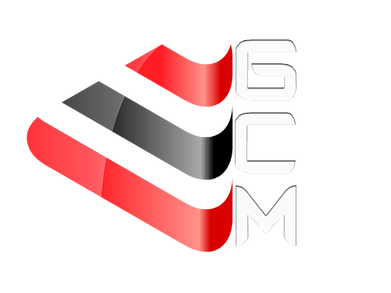 Gloucester City MarathonRichard Perry			3h 55 minsMorris Urquhart		4h 35 minsGloucester City Half MarathonMark Hislop			1h 42m 34sVanessa Pritchard		2h 08m 42sJason Pritchard		2h 08m 42s